Каждую неделю в Центре «ТОЧКА РОСТА» проводятся занятия  по ОБЖ.Занятия проводятся учителем дополнительного  образования  Кибиревой И.Р.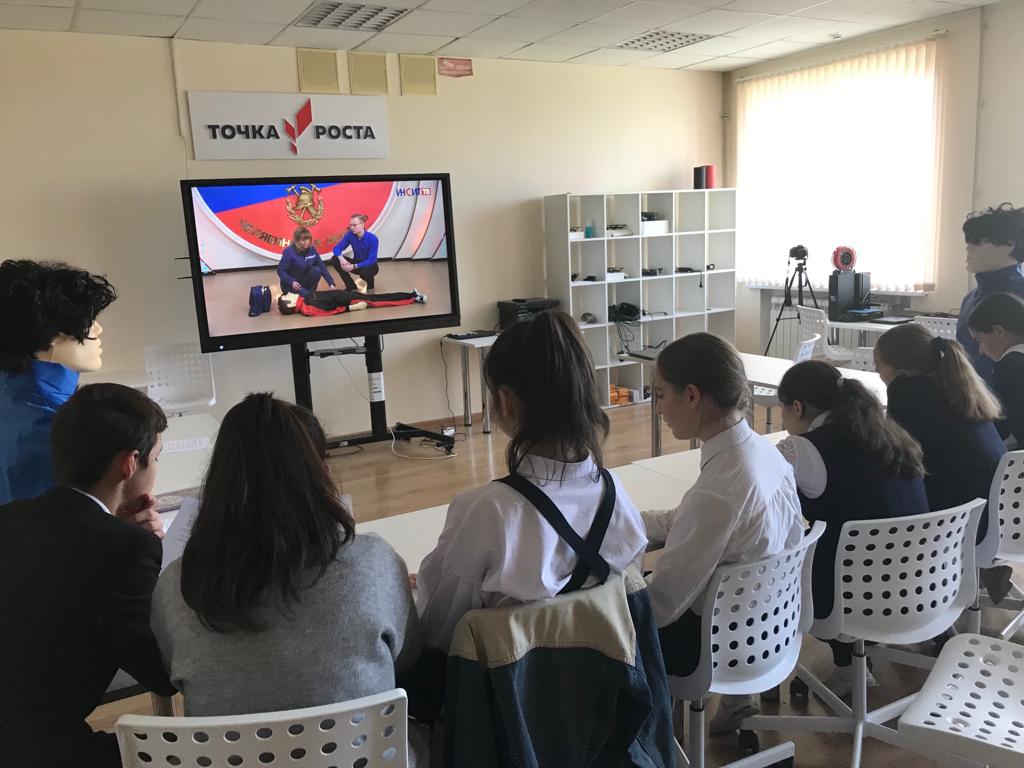 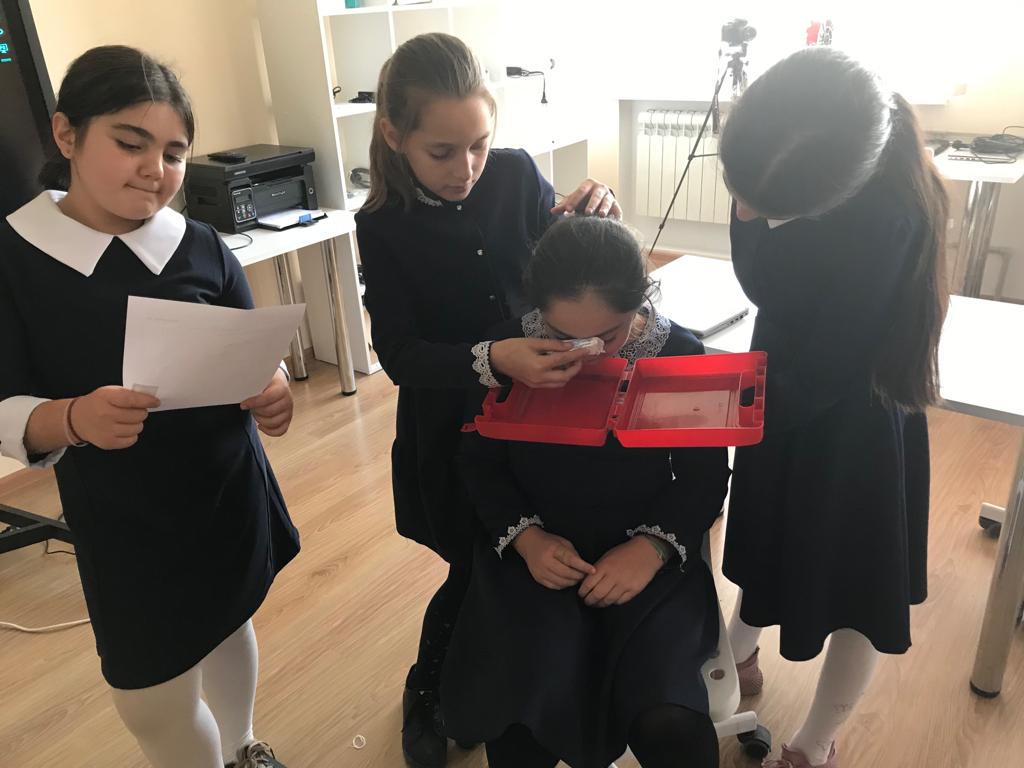 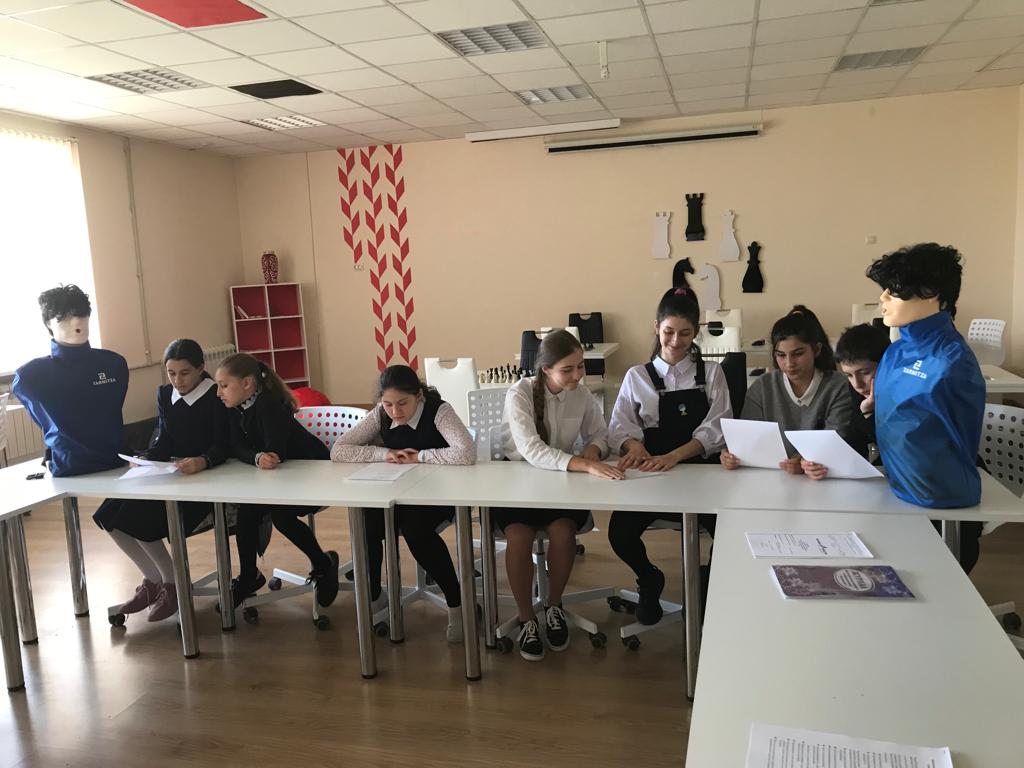 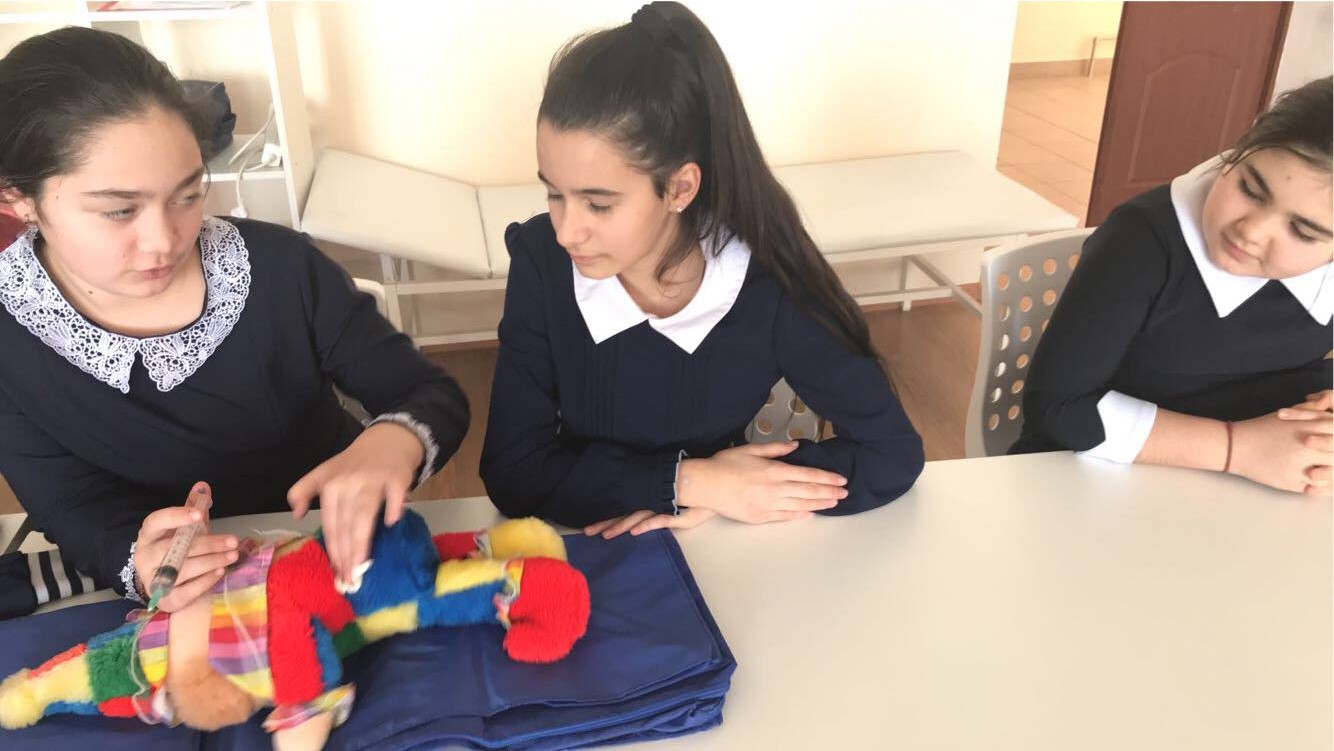 